My Attendance/Participation Success PlanPOSSIBLE STRATEGIES FOR GOOD ATTENDANCE AND PARTICIPATIONPlease review the list and choose strategies that fit your daily schedule.I will make attending and participating in school every day a priority.I will post my class schedule of classes and log in information in a visible location near my desk or on the refrigerator.I will set alarms / alerts to remind myself to wake up on time and participate in classes.I will try to find a quiet place at home where I can participate in class and complete my school work.  If I cannot, I will ask my school or community organization if they have a safe place where I can study and log into class.I will keep track of my attendance and absences.I will find a relative, friend or neighbor who can help me resolve a problem that is keeping me from attending or participating in school.If I am absent, I will contact my teachers to find out what I missed.I will keep healthy by wearing a mask, as needed, and getting a flu shot.I will set up non-sick medical and dental appointments for weekdays after school. If I must make a non-urgent medical appointment during the school day, I will try to attend school for the majority of the day.When I am struggling with a challenge that is keeping me from attending or participating in school, I will confide in an adult at school and seek help.To improve my attendance/participation, I commit to the following:1.  	2.  	3.  	Student Signature: 	Date   	Teacher Signature: 	Date 	MY FAMILY’S HELP BANKCREATE BACKUP PLANS FOR GETTING TO SCHOOLMY FAMILY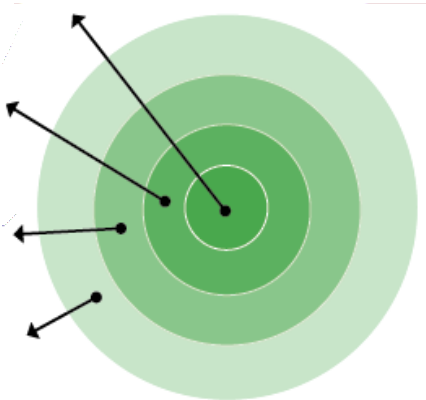 POTENTIAL HELPERSEVERYDAY HELPERSOCCASIONAL HELPERSMy Family:Everyday Helpers:Occasional Helpers:Potential HelpersMy Family:  List who lives in your house.Everyday Helpers:  Identify who you can call on for help with attending/participating in school.  These are people like friends, neighbors and relatives who can help regularly.Occasional Helpers: Identify people who probably cannot help every day, but can help in a pinch. Maybe it’s a godparent, a relative or a friend who lives outside your neighborhood but can be there for short stints.Potential Helpers:  Identify people who are part of your school community, place of worship or neighborhood who are able to help—if you ask.If I need help attending/participating in school, I will ask the following people for help: Name: 		Best Contact Number:  	 Name: 		Best Contact Number:  	 Name: 		Best Contact Number:  	2021-2022 ACADEMIC CALENDARCheck the days when you showed up to school (whether it was in person, online or involved completing an assignment). Mark absences with an X.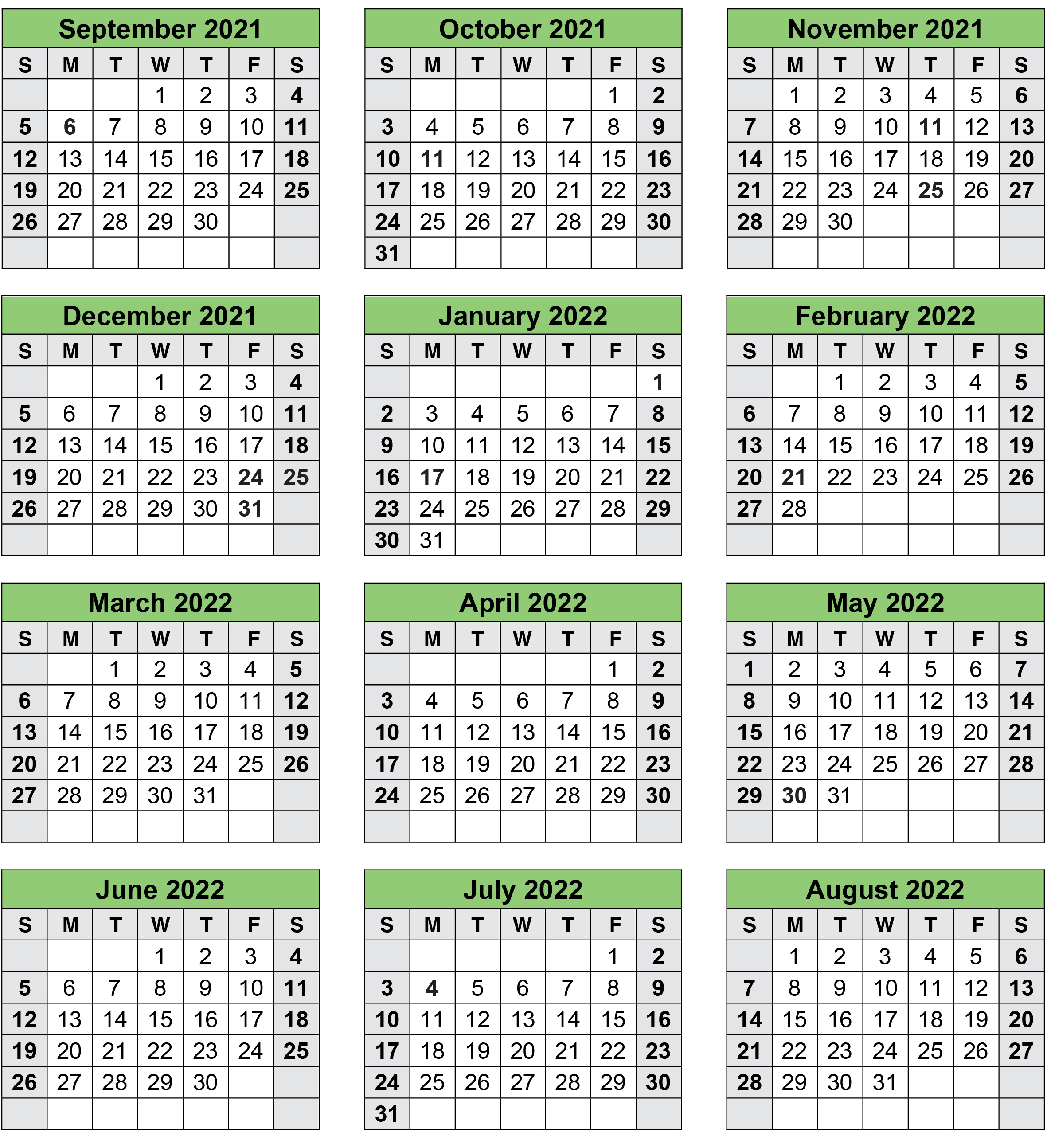 